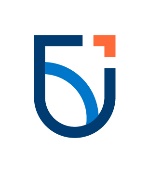 RADIATION LABORATORY INSPECTIONROOM LOCKED AND SECURE:			YES		NORADIOISOTOPE PERMIT POSTED:			YES		NOEMERGENCY CONTACTS POSTED:			YES		NOTRAINING RECORDS AVAILABLE FORSOURCE USERS:					YES		NOGOOD LAB PRACTICES OBSERVED:			YES 		NO(HAND WASHING, AREA IS TIDY, NO EVIDENCE OF FOOD OR DRINKS, APPROPRIATE PPE IS AVAILABLE)SOURCE INVENTORY CURRENT:			YES		NOAPPROPRIATE SHIELDING AND/OR			YES		NOVENTILATION IS USED:SOURCES LOCKED AND SECURE:			YES		NOINDIVIDUAL SOURCES IDENTIFIED WITH RADIATION WARNING SIGN:			YES		NOREQUIRED SIGNAGE POSTED:			YES		 NO		N/A	 SURVEY METERS CALIBRATED:			YES		NO 		N/A		Date of Last Calibration: DAILY INSTRUMENT CHECKS RECORDED:			YES		NO 	 N/A	PERSONAL DOSIMETERS WORN:		 		YES		NO 	 N/A	CONTAMINATION MONITORING PERFORMED:		YES		NO 	 N/A	(RECORDS ARE IN ORDER)COMMENTS: PERMIT HOLDER:BUILDING AND ROOM NUMBER:PERMIT NUMBER:DATE OF INSPECTION: INSPECTOR:Signs are required where >100 exemption quantities or effective dose rate > 25 μSv/h